RICHIESTA DI ISCRIZIONE CENTRO ESTIVO 2021 Il/la sottoscritto/a____________________________________ C.F. __________________________ residente in Via/piazza_____________________________________________ n.____________ CAP______________________ Comune______________________________________________________ email___________________________________________________________________________________1°Telefono______________________________________2°Telefono_______________________________ chiede l’ iscrizione del/della figlio/aCognome_____________________________Nome___________________________________Nato/a a____________________________________PR(_______)il_____________Cittadinanza________________Scuola e classe frequentata________________________________________________     sesso M   o   FCodice fiscale_______________________________________             Disabile SI o NO oSi chiede cortesemente di selezionare e compilare le parti interessate:   CENTRO ESTIVO UISP (MATTINA PRESSO SCUOLA DELL’INFANZIA)PERIODO PRESCELTO:	2 settimane		O dal 05/07/2021 al 16/07/2021O dal 19/07/2021 al 30/07/20214 settimane		O dal 05/07/2021 al 30/07/2021CENTRO ESTIVO GLI AMICI DI POLLICINO (POMERIGGIO PRESSO ASILO NIDO)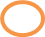 FASCE ORARIE: 	A: 	13.45 – 16.15			B: 	16.00 – 18.30			C: 	13.45 – 18.301 settimana		O dal 05/07/2021 al 09/07/2021  FASCIA   A    B    C   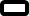 O dal 12/07/2021 al 16/07/2021   FASCIA   A     B     C  	O dal 19/07/2021 al 23/07/2021   FASCIA   A    B     C  O dal 26/07/2021 al 30/07/2021   FASCIA   A    B     C 2 settimane		O dal 05/07/2021 al 16/07/2021   FASCIA   A    B     C  O dal 19/07/2021 al 30/07/2021   FASCIA   A    B     C  3 settimane		O dal 05/07/2021 al 23/07/2021   FASCIA   A    B     C   O dal 12/07/2021 al 30/07/2021   FASCIA   A    B     C   4 settimane		O dal 05/07/2021 al 30/07/2021   FASCIA   A    B     C QUAL È LA CONDIZIONE LAVORATIVA DEI GENITORI?  Entrambi i genitori  lavoran  Solo uno dei genitori lavora  Entrambi i genitori al momento non lavoranoTUO FIGLIO HA UN AMICO CON CUI PREFERIREBBE FREQUENTARE IL CENTRO ESTIVO? SE SI INDICA IL NOME E COGNOME   ___________________________________________________________ NOME DI EVENTUALI FRATELLI/SORELLE ISCRITTI AL CENTRO ESTIVO:  _________________________________________________________________________Autorizzo, ai sensi del Decreto Legislativo n. 101/2018 “Trattamento dati personali”, l’utilizzo dei dati ai fini della programmazione e gestione dell’attività dei Centri Estivi. Appignano, li __/__/2021 _____________________________________ 		__________________________________  		Firma genitore					Firma genitoreAUTORIZZO la partecipazione del minore alle riprese foto/video realizzate dall’Ente Organizzatore per la promozione delle attività svolte presso il Centro Estivo 2021. Pertanto ACCONSENTO a titolo gratuito, anche ai sensi degli artt. 10 e 320 c.c. e degli artt. 96 e 97 legge 22.4.1941, n. 633, Legge sul diritto d’autore, all’utilizzo, pubblicazione e/o diffusione in qualsiasi forma delle immagini del/della figlio/a, su carta stampata e/o su qualsiasi altro mezzo di diffusione, compresi i social network, nonché alla conservazione delle foto e dei video stessi negli archivi informatici dell’Ente e prende atto che la finalità di tali pubblicazioni sono prettamente didattico-divulgative nell’ambito delle attività ludico - ricreative promosse dall’Ente Organizzatore e dall’Ente Promotore.Appignano, li __/__/2021_____________________________________ 		__________________________________  		Firma genitore					Firma genitoreQualora il presente modulo sia firmato da un solo genitore, si intende che la scelta sia stata condivisa da entrambi i genitori. Si prega di allegare il documento di identità del genitore o dei genitori che firmano.